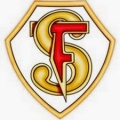 TEMARIO DE EVALUACIÓN: EXAMEN FINALAsignatura:  CIENCIAS  NATURALESCurso:  PRIMER AÑO BÁSICOFecha de aplicación:Profesor(a): Olga Ramírez PérezContenidosMaterial de apoyo para estudioMaterial de apoyo para estudioUNIDAD N°3 “ANIMALES Y PLANTAS DE LA NATURALEZA”CUBIERTA CORPORAL.PARTES DEL CUERPO QUE LES PERMITEN DESPLAZARSE.UBICACIÓN, PARTES Y FUNCIONES DE LAS PLANTAS.PARTES COMESTIBLES DE LAS PLANTAS.CLASIFICACIÓN DE LOS TALLOS.REVISAR PÁGINAS DEL TEXTO  74 -  79REVISAR PÁGINAS   88 - 95REVISAR PÁGINAS DEL TEXTO  74 -  79REVISAR PÁGINAS   88 - 95UNIDAD N° 4  “EL MUNDO DE LOS MATERIALES”TIPOS DE MATERIALES.CLASIFICACIÓN DE LOS MATERIALES:              OPACOS- TRANSPARENTES              PERMEABLES  -  IMPERMEABLES              FRÁGILES  -  RESISTENTESREVISAR PÁGINAS   106  -  119REVISAR PÁGINAS   106  -  119UNIDAD N°5  “ EL SOL Y NUESTRO PLANETA”¿POR QUÉ SE PRODUCE EL DÍA Y LA NOCHE?LAS ESTACIONES DEL AÑO Y SUS CARACTERÍSTICAS.REVISAR PÁGINAS:           144  -  149         154  -  159REVISAR PÁGINAS:           144  -  149         154  -  159